J. angielski zerówka i przedszkole19.05.2020Temat: Numbers – liczby i wyrażenia z liczbami (powtórzenie).Oglądamy film, powtarzamy za lektorką słówka i wyrażenia: https://www.youtube.com/watch?v=lR_qzIxtq2wSłuchamy piosenki:https://www.youtube.com/watch?v=0j6AZhZFb7AWykonujemy kartę pracy poniżej(policz po angielsku i połącz w odpowiedniej kolejności):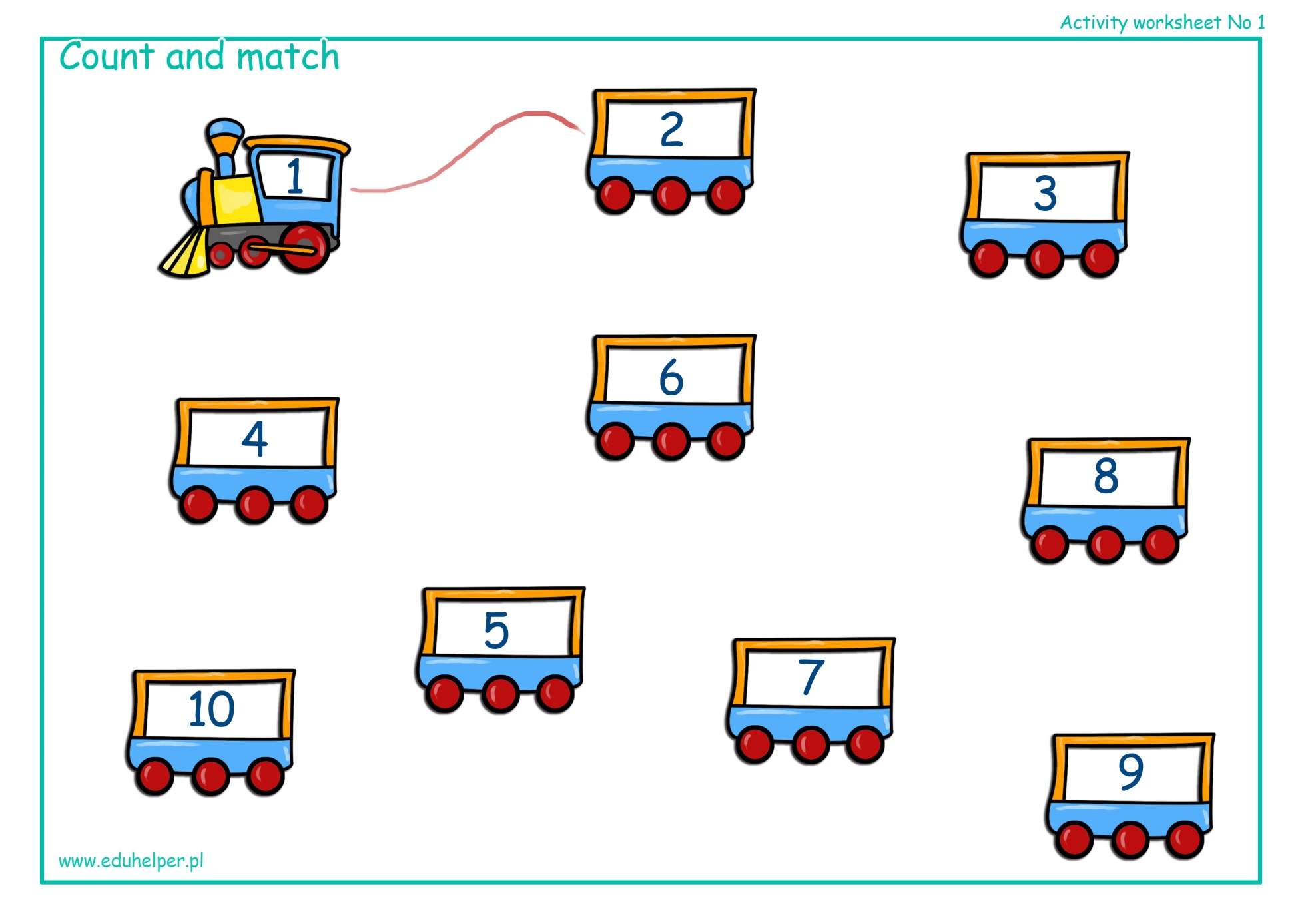 